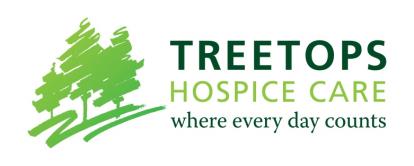 Risley, Derbywww.treetopshospice.org.uk(Registered Charity no. 519540)Assistant Shop Manager22 hours per week Salary:  £8.72 per hourTreetops Hospice Care provides nursing care and emotional support for anyone affected by a life-limiting illness in Derbyshire and Nottinghamshire.We are currently recruiting an Assistant Manager for our shop at  80 Derby Road, Stapleford  The main purpose of the role is to generate income for the hospice and help lead a team including volunteers.

The successful candidate will possess excellent customer service and communication skills, flexibility, and ability to lift, carry and sort donations within the shop. Retail experience to supervisory level is essential and a full driving licence is desirable.Full details of the role are laid out in the job description as mentioned below.
This is a great opportunity to join a friendly, hardworking retail environment and contribute to Treetops HospiceA Job Description and application form can be downloaded from our website. www.treetopshospice.org.uk Please send your completed application form WITH A COVERING LETTER to Sandra McEvoy: Applications@treetopshospice.org.uk For further information  call the Retail Department on:0115 949 7354Closing date:  Sunday 27th September 2020Interview date: Wednesday 7th October 2020 If you have not been contacted one week following the closing dateunfortunately your application has been unsuccessful. Thank you for your interest in Treetops Hospice Care.